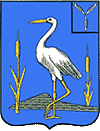 АДМИНИСТРАЦИЯБОЛЬШЕКАРАЙСКОГО МУНИЦИПАЛЬНОГО ОБРАЗОВАНИЯ РОМАНОВСКОГОМУНИЦИПАЛЬНОГО РАЙОНАСАРАТОВСКОЙ ОБЛАСТИРаспоряжение№ 43-р29.12. 2019 годас. Большой КарайОб издании очередного выпускаинформационного сборника«Большекарайский вестник»На основании Устава Большекарайского муниципального образования Романовского муниципального района Саратовской области, решения Совета депутатов Большекарайского муниципального образования Романовского муниципального района Саратовской области  от 12.03.2012 года № 171 «Об утверждении официального печатного органа Большекарайского муниципального образования»1.Издать  информационный сборник «Большекарайский вестник» №16  от 29 декабря  2019 года тиражом 10 экземпляров. 2. Опубликовать: -решение Совета   Большекарайского муниципального  образования от  24.12.2019 г. №58 «О бюджете Большекарайского муниципального образования на 2020год» ;-решение Совета   Большекарайского муниципального  образования от  24.12.2019 г. №59 «О проекте внесений изменений и дополнений в Устав Большекарайского муниципального образования  Романовского муниципального района Саратовской области» ;3.Контроль за исполнением настоящего решения оставляю за собой .Глава Большекарайского муниципального образования                              Н.В.Соловьева